全体把握シート　　ａ．身体状況バージョン利用者氏名　　　　　　　　　　様　　　　　　　生（　　　　　　　　　）記載日（黒・・・　　　年　　　　　　月　　　　　日記載）　記載者（　　　　　　　　　　　　　　　）　　　（赤・・・　　　年　　　　　　月　　　　　日記載）　記載者（　　　　　　　　　　　　　　　）（青・・・　　　年　　　　　　月　　　　　日記載）　記載者（　　　　　　　　　　　　　　　）※初回は黒色ペンで記載し、追加・変更情報記載時は赤、青ペンで記載してください。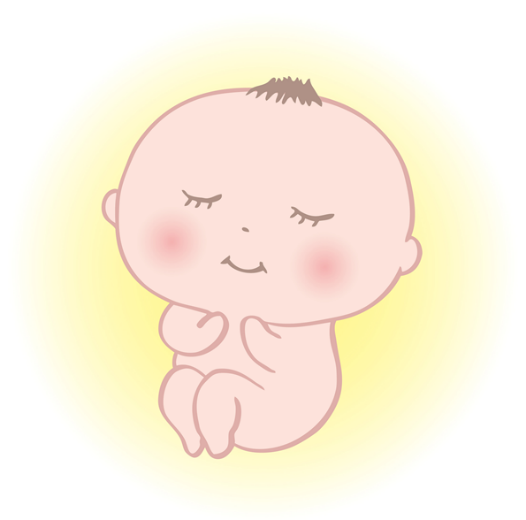 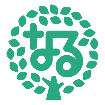 　　　　　　　　　　　　　　　　　　　　　　　　　　　　　　　　　　　　スペースなる